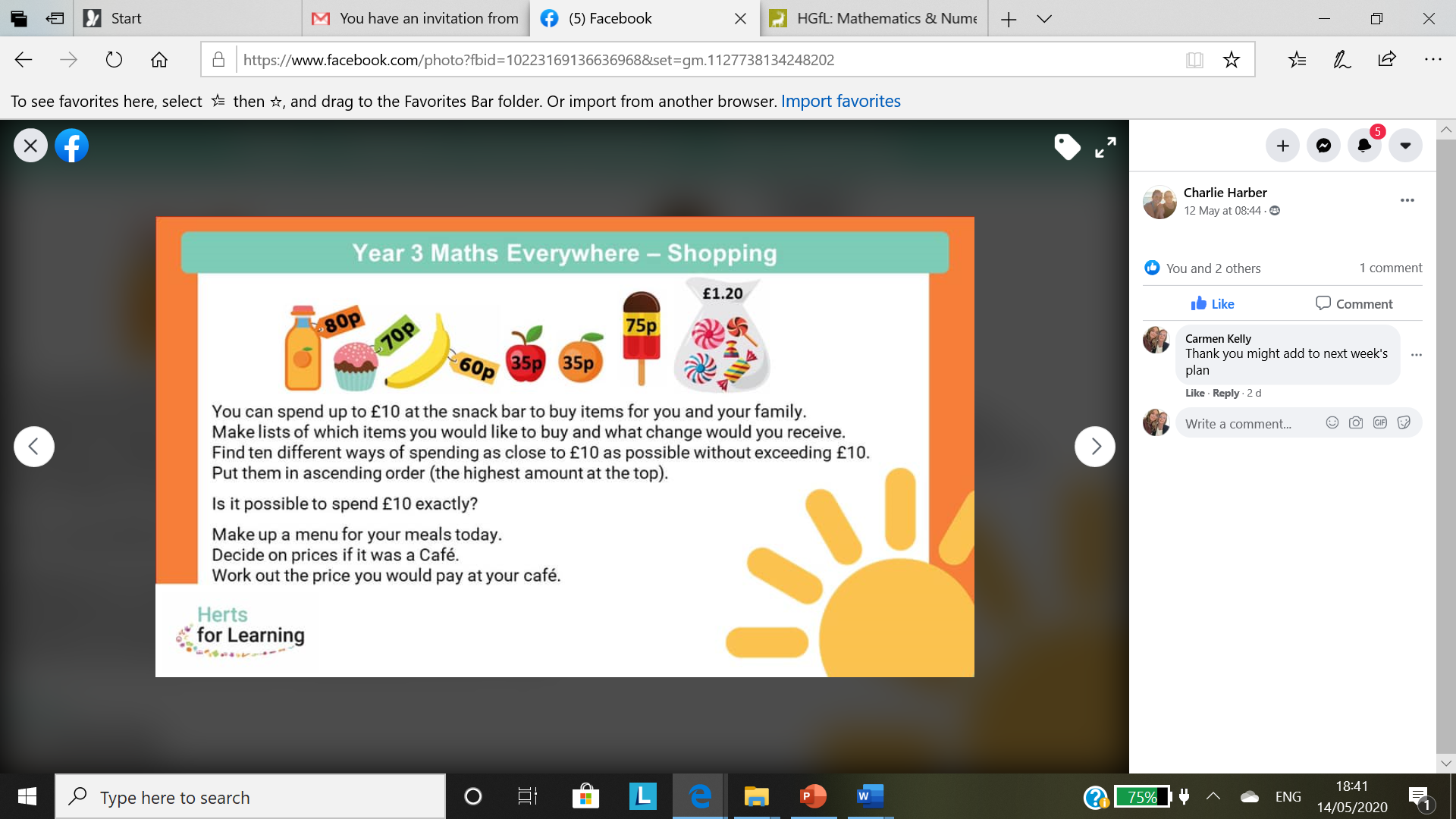 Think how many people are in your family.Add some items to the Snack bar if you want maybe a coffee for adults £1.75   chips Now make your wish list. It does get expensive when you have to buy more than 1 of each item.SEND ME YOUR MENU AND TOTAL COST.